Государственное казенное учреждение службы занятости населения Свердловской области «Североуральский центр занятости»Итоги работы 2020г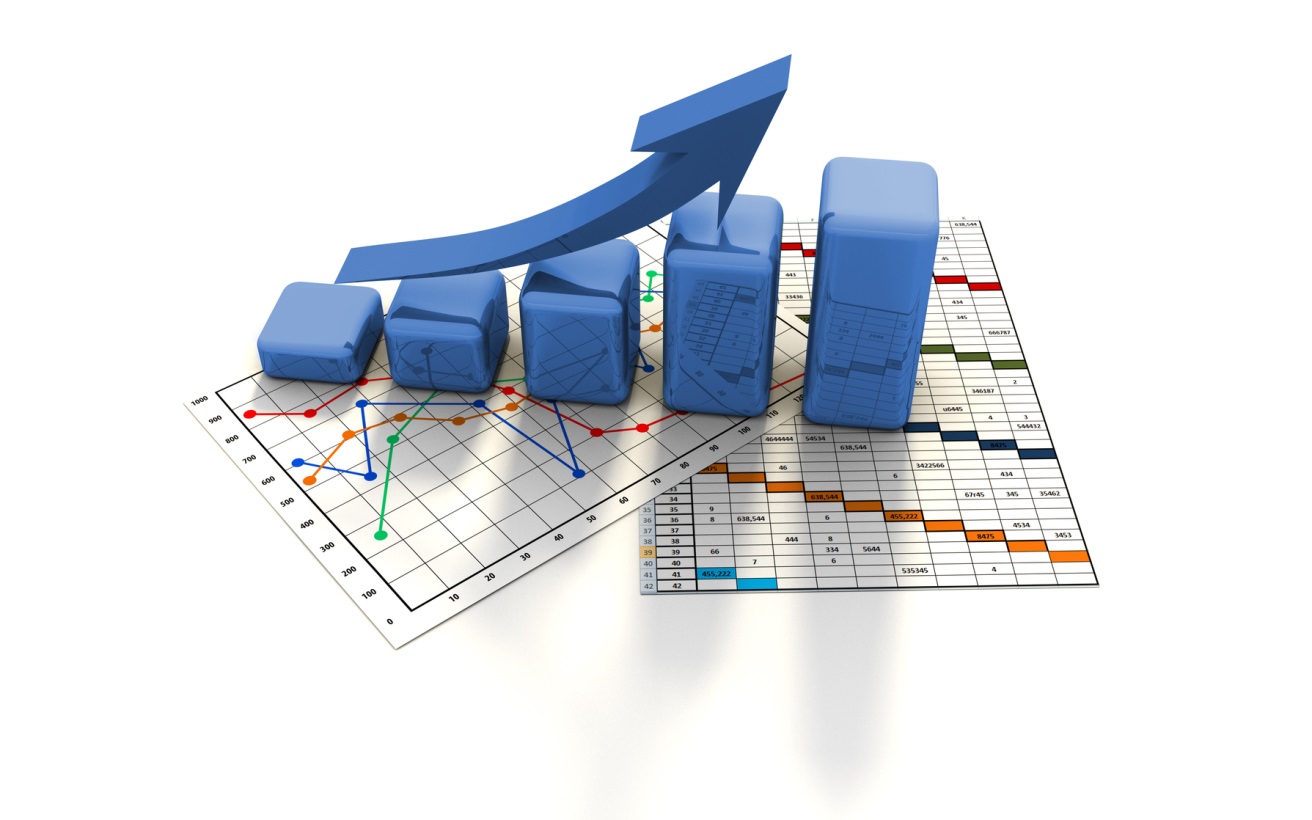 г. СевероуральскИнформация о реализации программы содействия занятости населения Свердловской области в 2020 годуВ рамках реализации мероприятий государственной программы Свердловской области «Содействие занятости населения Свердловской области до 2024 года», утвержденной постановлением Правительства Свердловской области от 21.10.2013 № 1272-ПП за  2020 год оказаны (выполнены) следующие государственные услуги: Информирование о положении на рынке труда.Получили информацию о положении на рынке труда в Североуральском городском округе - 1687 граждан и 6 работодателей;Содействие граждан в поиске подходящей работы, а также работодателям в подборе необходимых работников.Граждане, нашедшие подходящую работу (трудоустроены) – всего 1458 чел; работодатели, обратившиеся за содействием в подборе работников – 202;Организация ярмарок вакансий и учебных рабочих мест.С начала года организовано 10 ярмарок вакансий с работодателями:ИП Ковалева Р.И., ИП Арсланов Р.Г., ГАУ "СРЦН города Североуральска", ООО "Спецсервис",ООО "Североуральский завод железобетонных конструкций", МКУ "Объединение молодежно-подростковых клубов СГО",ИП Езгенч О.В., ОМВД РФ по г. Североуральску, Отдел г. Краснотурьинска филиала ФГУП "Охрана" Росгвардии по Свердловской области. Были заявлены следующие вакансии: подсобный рабочий, уборщик территории, уборщик производственных и служебных помещений (для трудоустройства несовершеннолетних граждан), водитель автомобиля категории С, тракторист, машинист бульдозера), продавец непродовольственных товаров, полицейский, инспектор ДПС, заместитель начальника, начальник отдела, оперуполномоченный, следователь.Организация профессиональной ориентации граждан в целях выбора сферы деятельности (профессии), трудоустройства и прохождения профессионального обучения и получения дополнительного профессионального образования.Всего за 2020 год оказано услуг по профессиональной ориентации – 1578 чел.В 2020 году активно велась индивидуальная профориентационная работа с безработными гражданами. Особое внимание в организации профориентации  уделяется отдельным категориям граждан:  в 2020 году получили услугу 283 человека, стремящихся возобновить трудовую деятельность после длительного перерыва, 149 граждан из числа инвалидов, 87 граждан предпенсионного возраста. Данные категории граждан испытывают трудности в поиске работы, поэтому профориентационные консультации им необходимы. За прошедший год перед прохождением профессионального обучения услугу по профориентации получили 210 человек. Кроме того, профконсультант центра занятости уделяет большое внимание учащимся общеобразовательных организаций Североуральского городского округа – за 2020 год государственная услуга по профессиональной ориентации была оказана 591 школьнику. Североуральским ЦЗ был организован ряд профориентационных мероприятий для учащихся: Ярмарка учебных мест для 9-х классов, мероприятие для старшеклассников в форме форсайт-игры на тему: «Я б учителем пошёл, пусть меня научат!», в онлайн формате проведены Дни открытых дверей учебных заведений г. Екатеринбурга и г. Югорска (Уральский институт ГПС МЧС России, Свердловский областной педагогический колледж, Югорский государственный университет), профориентационное мероприятие для школьников по теме «Малое предпринимательство и новые возможности для каждого».Психологическая поддержка безработных граждан.Психологическая поддержка безработных граждан направлена на повышение мотивации безработного гражданина к труду, активизацию позиции по поиску работы и трудоустройству, полное разрешение или снижение актуальности психологических проблем, препятствующих профессиональной и социальной самореализации, повышение адаптации к существующим условиям, реализацию профессиональной карьеры путем оптимизации психологического состояния. В 2020 году психологическую поддержку получили 182 человека.Социальная адаптация безработных граждан на рынке труда.Государственная услуга по социальной адаптации безработных граждан направлена на удовлетворение потребности граждан в получении навыков активного, самостоятельного поиска работы. Таких как составление резюме, проведение деловой беседы с работодателем, самопрезентации, формирование активной жизненной позиции. В программе по социальной адаптации безработных граждан на рынке труда приняли участие 182 человека. Профессиональное обучение и дополнительное профессиональное образование безработных граждан, включая обучение в другой местности.Профессиональное обучение граждан – это одно из основных направлений деятельности центра занятости. На профессиональное обучение в 2020 году направлено 208 безработных граждан по 42 учебным программам. Из них, около 36% (75 чел.)  были направлены на обучение по рабочим профессиям, особо востребованным в нашем городе, таким как водитель автомобиля категорий С, Д и Е, тракторист, машинист автогрейдера, водитель погрузчика, автомеханик, оператор котельной, электромонтер.Примерно треть слушателей обучалась дистанционно, полностью или частично (когда необходима была производственная практика). Это такие программы, как младший воспитатель, кладовщик, программа 1С, специалист в разных областях.Помимо безработных граждан профессиональное обучение прошли 4 пенсионера, желающих возобновить трудовую деятельность.В 2020 году продолжал свое действие национальный проект «Демография», в рамках которого по программе «Старшее поколение» через наш центр занятости прошли профессиональное обучение 29 лиц в возрасте 50 лет и старше, а также лиц предпенсионного возраста. А по программе «Содействие занятости женщин» прошли переподготовку 14 молодых мам, находящихся в отпуске по уходу за ребенком до 3-х лет, или неработающих, но желающих трудоустроиться.     Всего 255 человек было направлено на обучение в 2020 году Североуральским центром занятости, из них:  208  безработных граждан, 14 женщин, находящиеся в отпуске по уходу за ребенком до 3-х лет, 4 пенсионера,  которые стремятся возобновить трудовую деятельность,  29 лиц в возрасте 50 лет и старше, а также лиц предпенсионного возраста.Организация проведения оплачиваемых общественных работ для безработных граждан. В целях восстановления занятости населения Североуральским центром занятости активно привлекаются работодатели к заключению договоров на организацию оплачиваемых общественных работ. В течение года  по программе общественные работы трудоустроено 188 человек, из них 139 – без снятия с учета, 49 – со снятием. Заключено 65 договоров с организациями, создано 250 рабочих мест. С августа 2020 года Североуральский центр занятости начал вести работу по  новой программе «Предоставление юридическим лицам и индивидуальным предпринимателям субсидий из областного бюджета в целях возмещения расходов на частичную оплату труда при организации общественных работ». По итогам 2020 года заключено 18 соглашений в системе «Электронный бюджет» с организациями Североуральского городского округа (ООО, ИП, МУП), по ним будет трудоустроено 66 человек: безработных и граждан, ищущих работу и обратившихся в ЦЗ.Организация временного трудоустройства.В ГКУ «Североуральский ЦЗ» ежегодно осуществляется организация временного трудоустройства несовершеннолетних граждан в возрасте от 14 до 18 лет в свободное от учебы время.Найти работу в период каникул и в свободное от учебы время подросткам, довольно сложный и ответственный процесс, как для ЦЗ, так и для работодателей, в связи с рядом ограничений и условий приема на работу несовершеннолетних граждан по действующему законодательству РФ. В нашем городе сложилась система участия всех заинтересованных сторон: администрации города, работодателей, комиссии по делам несовершеннолетних и защите их прав. Наибольшее количество желающих принять участие в этой программе наблюдается в летний период. Временная занятость несовершеннолетних граждан в свободное от учебы время - одна из наиболее эффективных мер по предупреждению подростковой преступности и наркомании, профилактике безнадзорности подростков.Основными задачами временного трудоустройства подростков являются:приобщение к труду и приобретение профессиональных навыков;наличие возможности адаптироваться в трудовом коллективе;научится нести ответственность за выполняемую работу.Приоритетным правом при трудоустройстве пользуются:из числа – сирот и детей, оставшихся без попечения родителей;из семей безработных граждан;из неполных, многодетных и неблагополучных семей;состоящие на учете в комиссиях по делам несовершеннолетних;дети, находящиеся в социально опасном положении.В рамках данной программы в 2020 году трудоустроено 341 несовершеннолетний гражданин. Для участия в организации временного трудоустройства заключили договоры с центром занятости 13 работодателей (ГАПОУ СО «Североуральский политехникум», ГАУ «СРЦН города Североуральска», НОЧУ ДПО «Автошкола», МКУ «ОМПК СГО», ООО «Североуральский завод ЖБК», а также Индивидуальные предприниматели). Организация временного трудоустройства безработных граждан, испытывающих трудности в поиске работы.  Программа временного трудоустройства позволяет гражданам получить дополнительный заработок, а также почувствовать себя социально-полезным. Эта форма работы достаточно популярна среди безработных граждан, испытывающих трудности в поиске работы, т.к. она дает дополнительную денежную прибавку.Временное трудоустройство безработных граждан, испытывающих трудности в поиске работы, направлено на обеспечение их права на труд, удовлетворение потребностей в работе и заработке, а также сохранение у этой категории граждан мотивации к трудоустройству на постоянную работу.Участниками временного трудоустройства безработных граждан, относящихся к категории ИСПЫТЫВАЮЩИЕ ТРУДНОСТИ В ПОИСКЕ РАБОТЫ, являются:•	Инвалиды;•	Лица, освобожденные из учреждений, исполняющих наказание в виде лишения свободы;•	Граждане предпенсионного возраста (в течение пяти лет до наступления возраста, дающего право на страховую пенсию по старости, в том числе назначаемую досрочно);•	Граждане, уволенные с военной службы, и члены их семей;•	Одинокие и многодетные родители, воспитывающие несовершеннолетних детей, детей-инвалидов;•	Беженцы и вынужденные переселенцы;•	Граждане, подвергшиеся воздействию радиации вследствие чернобыльской и других радиационных аварий и катастроф.В рамках данной программы, за 2020 год  трудоустроено 28 граждан (из них: 2 гражданина, освобожденных из учреждения, исполняющего наказание в виде лишения свободы, 5 - многодетных родителей, 7 инвалида, 14 граждан предпенсионного возраста). По завершению временных работ 9 человек приняты на постоянную работу.  В организации временного трудоустройства приняли участие 14 работодателей (ООО «Ритуал-Сервис», АО «Комэнерго», ООО «Североуральский завод ЖБК», ООО ПК «Швейка», МАУ «Детский оздоровительный лагерь имени В. Дубинина», а также Индивидуальные предприниматели). Содействие самозанятости безработных граждан: По организации собственного дела получили консультацию  168 чел. Открыли собственное дело с финансовой помощью от центра занятости – 11 чел.  по направлениям: Парикмахерские услуги (5 чел.), Маникюрный кабинет, Торговля печатной продукцией (Открытие киоска - пресса, печатная продукция, канцтовары, сувениры), Творческая студия «Soul books», Разработка компьютерного программного обеспечения, Ремонт одежды и текстильных изделий, Столярные и плотничные работы (Монтаж ПВХ конструкций). Содействие безработным гражданам в переезде и безработным гражданам и членам их семей в переселении в другую местность для трудоустройства по направлению органов службы занятости (в пределах Свердловской области и другие субъекты Российской Федерации): В 2020г. в ГКУ «Североуральский ЦЗ» воспользовались услугой «содействия безработным гражданам и членам их семей в переезде и переселении в другую местность для временного трудоустройства по направлению органов службы занятости» (в пределах Свердловской области и другие субъекты Российской Федерации), получили услугу 4 человека:«переезд»проходчик – в г. Карпинск;документовед – г. Верхняя Пышма;культорганизатор – г. Сочи.«переселение»преполаватель детской музыкальной школы – г. Усть-Камчатск.Предоставление субсидий юридическим лицам и индивидуальным предпринимателям (за исключением государственных (муниципальных) учреждений) на возмещение затрат по оборудованию (оснащению) созданных (выделенных) рабочих мест для трудоустройства отдельных категорий граждан: инвалидов, а также многодетных родителей, родителей, воспитывающих детей-инвалидов.В 2020г. работодатели Североуральского городского округа создавали рабочие места для отдельных категорий граждан (инвалидов и многодетных родителей).Так, для инвалидов оборудовано 4 рабочих места следующими работодателями: ИП Псковитин С.Г., ИП Остроухов А.В., ИП Воскресенская А.И. (2 рабочих места).Для многодетных родителей работодателем ИП Воскресенской А.И. создано 2 рабочих места.Информирование о положении на рынке трудаБезработицаС начала 2020 года в ГКУ «Североуральский ЦЗ» обратилось за предоставлением государственных услуг по содействию в поиске подходящей работы 3205 чел. За период пандемии (с 01.04.2020 по 31.12.2020) обратилось в службу занятости 2590 чел. Граждане могли встать на учет в целях поиска работы и в качестве безработного подав заявление на портале «Работа в России», «Госуслуги», а также на интерактивном портале Департамента по труду и занятости населения Свердловской области.Из числа обратившихся за предоставлением государственной услуги по содействию в поиске подходящей работы составили 1689 женщин и 1516 мужчин; граждане, проживающие в городах – 2012 чел., в сельской местности – 1193.Из числа лиц, обратившихся в органы службы занятости в поиске подходящей работы, признано безработными 2007 чел.Численность безработных граждан, зарегистрированных в ГКУ «Североуральский ЦЗ», по состоянию на конец 2020г. составила 823 чел. (2019г. - 394 чел., в 2018г. – 471 чел.). Численность безработных граждан в сельской и городской местности на конец года:город – 523 чел.; Черемухово – 103 чел.; Калья -  90 чел.; Третий Северный – 56 чел.; Покровск-Уральский - 36 чел.; Баяновка – 15 чел.; Сосьва – 0 чел.; Всеволодо - Благодатское – 0 чел. Самая высокая численность составляет городВ составе безработных граждан имеют высшее образование 64 граждан, что составила – 8% от общего числа зарегистрированных безработных, среднее профессиональное (в т.ч. начальное профессиональное) - 32% (267 чел.), среднее общее – менее 14% (113 чел.), основное общее – более 45% (376 чел.), не имеющих основного общего образования – менее 1 % (3 чел.).По возрастной категории, доля безработных граждан в возрасте 50 лет и старше составила 13% от численности зарегистрированных безработных, граждане в возрасте 30-49 лет – 57%, 25-29 лет – 12%, 20-24 лет – менее 14%, 18-19 лет  составила 2%, 16-17 лет – менее 2%. Основную часть безработных составляют граждане в возрасте 30-49 лет.Численность экономически активного населения (ЭАН) Североуральского городского округа с 01.04.2020г составляет 20,0 тыс. человек. Уровень регистрируемой безработицы в Североуральском городском округе по состоянию на конец отчетного периода составил 4.12% (на 01.01.2020г. – 2,07%).  Потребность в работникахС начала года  информационный банк вакансий Североуральского центра занятости постоянно пополняется, привлекаются к сотрудничеству новые работодатели. Потребность в работниках для замещения свободных рабочих мест (вакантных должностей), заявленная работодателями в органы службы занятости на конец отчетного периода составила 290 единиц, из них 140 - по рабочим специальностям, 290 – с оплатой труда выше прожиточного минимума по Свердловской области. За содействием в подборе необходимых работников обратилось 202 работодателя. Доля трудоустроенных от обратившихся граждан в центр занятости составила более 45%.Коэффициент напряженности (отношение численности незанятых граждан, зарегистрированных в ГКУ «Североуральский ЦЗ» в целях поиска подходящей работы, к числу вакантных рабочих мест) на конец отчетного периода составил 2,9 безработных граждан, зарегистрированных в органах службы занятости, на одну вакансию.Соблюдение трудового законодательстваС начала  2020г. центром занятости зарегистрировано и проверено на соответствие требованиям трудового законодательства 9 коллективных договоров и 52 изменений (дополнений) к ним.Центр занятости дает  учреждениям и организациям рекомендации по включению в коллективные договоры обязательства по проведению профилактической работы ВИЧ – инфекции на рабочем месте, информацию по реализации мероприятий, направленные на развитие физической культуры и спорта в трудовых коллективах. С начала года в службу занятости поступили сведения от 20 организаций Североуральского городского округа о предстоящих увольнениях в связи с ликвидацией организации либо сокращением численности или штата.  Обратилось в службу занятости 71 чел по причине сокращение численности, из них уволенные в 2020 г  - 30 чел. (на 14 чел подавали сведения в конце 2019г., т.к. сведения подаются за 2 месяца они встали на учет в январе-феврале, 7 чел из организаций не принадлежащих Североуральскому городскому округу).Сведения о простое предоставил Профилакторий «Серебряный меридиан».ИнформированиеРегулярно размещается на страницах центра занятости в соцсетях информация: о мероприятиях проводимых центром занятости, объявления и новости, вопросы и ответы на них, информация об изменениях в трудовом законодательстве, вакансии и другая информация важная для работодателей и для граждан ищущих работу.VK.com (ГКУ «Североуральский ЦЗ»)https://vk.com/club191397682OK.ru (ГКУ «Североуральский ЦЗ»)https://ok.ru/profile/565369725763Facebook.com (ГКУ «Североуральский ЦЗ»)https://www.facebook.com/profile.php?id=100022146619131Востребованные должности специалистов (служащих)Востребованные профессии (специальности)Врач-терапевт участковый. Врач-педиатр участковый. Врач скорой медицинской помощиПодсобный рабочий. Уборщик производственных и служебных помещений. Рабочий по комплексному обслуживанию и ремонту зданийФельдшер скорой медицинской помощи. Медицинская сестра палатная (постовая). Медицинский лабораторный техник. РентгенолаборантПродавец продовольственных / непродовольственных товаровВрач-профпатолог. Врач-травматолог-ортопед. Врач-неврологВодитель автомобиля. Водитель погрузчикаВрач общей практики (семейный)Повар. Пекарь. КондитерУчитель (преподаватель) русского языка и литературы. Учитель (преподаватель) иностранного языка. Учитель (преподаватель) химииЭлектрослесарь (слесарь) дежурный и по ремонту оборудования. Электромонтер по ремонту и обслуживанию электрооборудованияПсихологПолицейский Охранник СтрелокИнспектор дорожно-патрульной службы. Дежурный оперативный. Судебный пристав-исполнительЭлектромонтер охранно-пожарной сигнализации. Слесарь аварийно-восстановительных работСпециалист МенеджерИзолировщик на термоизоляцииИнженерШвеяНачальник отдела (специализированного в прочих отраслях)Слесарь по ремонту автомобилейАдминистраторЗемлекоп. Разнорабочий. ГрузчикЭлектромеханикЭлектрогазосварщикЭкономистМаляр